VCSTA Rep Meeting 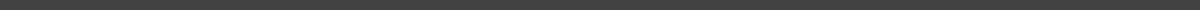 Date:Location: Prayer/Call to Order:  Louise Fader / Rae-Anne PrinsterRoll Call - In Attendance: Sandra Pink Business Arising From Last Month’s MeetingI.   VCSTA Website updates “in progress”      - please email Rae-Anne if anything on the website seems confusing, difficult to access,         or incorrect     (vcsta.executive@gmail.com)II.  Membership Drive “in progress”      - make cheques payable to VCSTA and send to:  Rae-Anne Prinster                                                                 St. Patrick’s School                                                                22589 121ST Avenue                                                                Maple Ridge, V2X 3T5       - e-transfer to VCSTA email (vcsta.executive@gmail.com)III.  FORUM      - teacher reps to FORUM:  Karen Borkowski (VCSTA Executive Rep to FORUM from Star of the Sea),                                               Damien Durante (St. Matthew’s), Dave Wicks (St. Patrick’s Secondary)          - any questions or input – send to Karen through VCSTA email (vcsta.executive@gmail.com)IV.  VCSTA flyer/poster      - Lisa Saharchuk is putting together a visual on “what the VCSTA does for you”Motion to Approve Previous Minutes:Motioned By:Seconded By:Reports I.   President's Report – Rae-Anne PrinsterCISVA has hired a new temporary Indigenous Consultant, who will help to choose a permanent hire.TEACHER EVALUATIONS -Sandy Marshall has informed that the annual short version, is compiled over 5 years to build   the 5-year long, teacher ‘growth plan’ form-Any questions or concerns, send to VCSTA or Sandy MarshallNEW REPORT CARD-to be in place next year-Rae-Anne looked at “new” reports from 3 different schools (none were the same)-report template is available, but there is no standardized report available from the CISVA  Superintendent’s Office-principals are given information on “new reports”, but the information they disperse can differ-consideration could be made to in-service teachers, through professional development VCSTA COMPUTER-is about 8 or 9 years old, and beyond repair-a new computer will be purchased over the Christmas breakARCHBISHOP’S DINNER-Karen & Rae-Anne attended-VCSTA made a donationBURSARIES-please read criteria for bursaries, prior to submitting a request-only the cost of the program/course will be reimbursed  (NOT travel costs, supplies, materials,  etc.)-15 bursaries (up to $450.00) are available for members-submit form (can be found on vcsta.org website) and receipt (if no receipt available, some  form of proof of payment is required)-deadline:  December 10th, 2022-bursaries will be awarded at the CECII.  Board of Director’s Report – Louise FaderLast meeting was the AGMSuperintendent, Deacon Hank & Associate Superintendent, Sandra Marshall will be retiring-A new superintendent should be in place by January 2023-A new associate superintendent should be in place by February 2023Benefits are being used up and costs are excessive.  This may result in increasing our costs to pay for the benefits planDiscussion:  There was a threat to remove some benefits that were not being used.  Now that                      we are using our benefits, we may need to pay higher premiums.  We had                      previously combined our benefits with other groups to lower costs.                       This dilemma should not exist.  The plan should be structured for all members to                      use all benefits fully.working on EA contractsIII.  FORUM Report – Karen BorkowskiNo meetings have occurred to date (waiting for Nick to set meeting dates)Not all parties are in place; awaiting representation from PECs & PriestsDiscussion around what CISVA teachers consider most important compensation package points.  How do we retain teachers if salaries are vastly different from public school teachers in our province?  Important issues:  Salary (inflation/cost of living), Benefits, Working Conditions (class size, extra curricular expectations, etc.)Compile and send Karen your school’s collective wishes, suggestions, questions by December 9th.  Ideas/suggestions will continue to be accepted for FORUM considerationIV. Treasurer's Report NONENew Business  Notification regarding “receipt of cheque” will be givene-transters are automatically notifiedNETWORKING DAY – overall positive responses from teachers-suggestion to have afternoon sessions like “ed camp” formatAny other comments/suggestions regarding Networking, please compile and email to vcsta.executive@gmail.comAction Items:Next Meeting:Adjournment of MeetingMotioned By:Seconded By:Time of Adjournment:December 1, 2022 (re-scheduled from Nov. 24, 2022)Virtual  - ZOOMStart Time :  3:30NameSchoolNameSchoolLen DeJuliusArchbishop CarneyJanice SchollenSt. Bernadette’sKelly NeriAssumption, Powell RiverJeff BrophySt. Catherine’sMarion Buan✔Eunice RodriguesBlessed SacramentAdam Grossi✔St. Edmund’sAgnes Kramer✔Cloverdale CatholicElizabeth Castro✔St. Francis de SalesCharlotte D’alessandroCorpus ChristiCaterina BustoSt. Francis of AssisiElena MobilioHoly Cross ElementaryDaryl Bartman✔St. Francis XavierAntonio SoraceHoly Cross SecondaryClaudia Martinelli✔St. Helen’sKate Keogh✔Holy TrinityNatalie MagelSt. JamesLisa SaharchukIC DeltaCelina ten-BohmerSt. John Brebeuf SecondaryFelicity Logie✔IC VancouverCecilia Ramirez✔St. Joseph the WorkerMr. DesLauriersNotre Dame SecondaryNadine Primerano✔Louise Fader✔St. Joseph’sLara Martini✔Our Lady of FatimaSonia DiFonzo✔St. Jude’sJosie SpagnuoloOur Lady of Good CounselChristina MarinoSt. Mary’s, VancouverNeva GroutOur Lady of MercyMark SeilerSt. Mary’s, ChilliwackMarianna BrancatiJessica DiLoretoOLPHStepfanie DignanSt. Matthew’sLorenzo Basso✔Our Lady of SorrowsJasenka Buric✔St. Michael’sAlice Valente✔Our Lady of  AssumptionRae-Anne Prinster✔St. Patrick’s, Maple RidgeDoris Langlois✔Queen of All SaintsSandra Pink✔St. Patrick’s, VancouverLisa Wiechers✔Sacred HeartTina TinaburriSt. Patrick’s SecondaryMira BotaErik Peters✔St. Andrew’sClarissa GuevaraSt. Paul’sFiaonnua O’LearySt. Anthony of PaduaCaterina Cutri✔St. Pius XLaila MaravillasSt. Anthony’sPaul SavageSt. Thomas Aquinas SecondaryAngelica Agregado✔Jason O’SullivanSt. Augustine’sJoey Cristiano✔Karen Borkowski✔Star of the SeaIn Attendance: 26  Cecilia RamirezJasenka BuricWhat?Who?By When?DateTimeLocation: Virtual/AddressJan. 26th3:15 ZOOMJasenka BuricCecilia Ramirez4:20